Fűben, fában orvosság1. Találd meg, melyik gyógynövényhez, melyik növénynév tartozik! Kösd össze a jó megoldást!			csalán		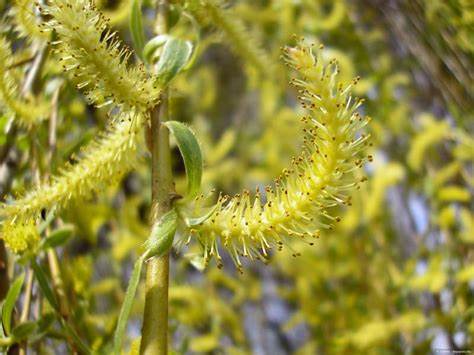 			bazsalikom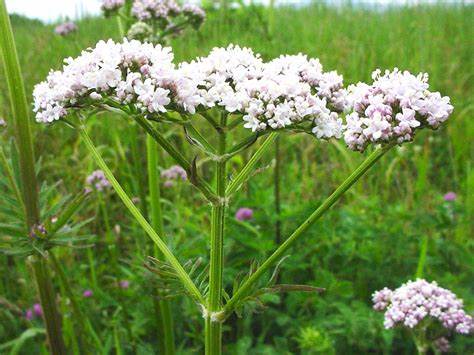 			fűzfa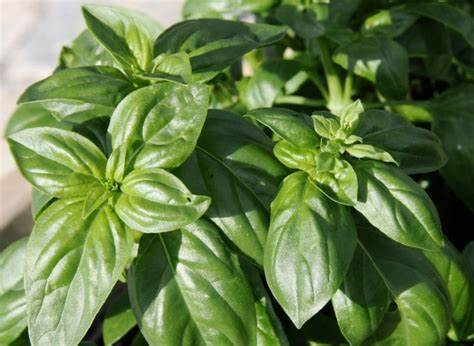 			macskagyökér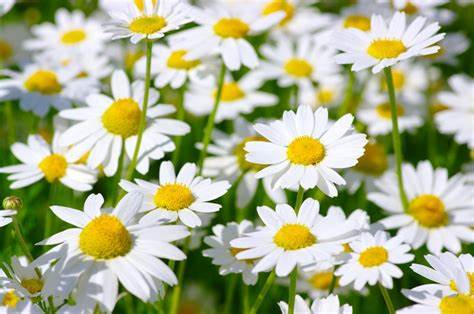 			kamilla	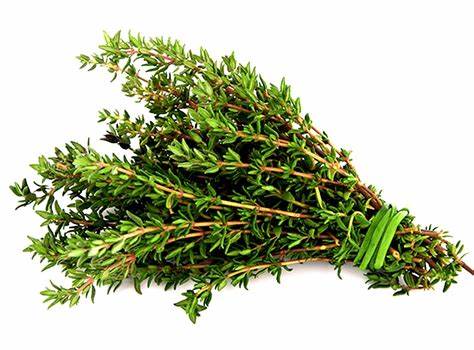 		kakukkfű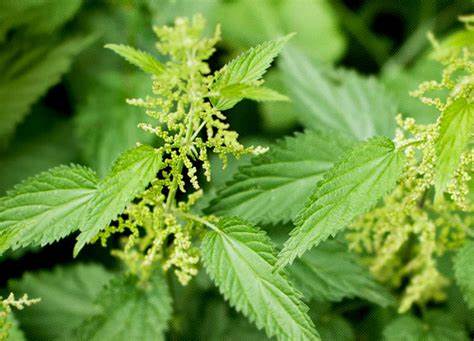 2. Melyik gyógynövényt használtátok már ahhoz, hogy elősegítsék a gyógyulásodat? Milyen hatása volt? Segített?……………………………………………………………………………………………………………………………………………………………………………………………………………………………………………………………………………………………………………………………………………………………………………………………………………………………………………………………………………………………….3. Rajzold le azt a gyógynövényt, amelyik a legjobban tetszett!